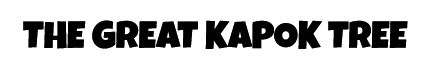 AnimalReason given to save the tree